МИНИСТЕРСТВО НАУКИ И ВЫСШЕГО ОБРАЗОВАНИЯ РОССИЙСКОЙ ФЕДЕРАЦИИказанский Национальный исследовательский
технический университет им. а.н. туполева-каи
(КниТУ-КАИ)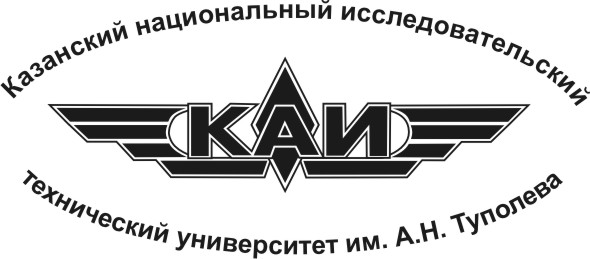 Всероссийский конкурс 
«The best listening skills»на лучшие навыки аудирования на иностранном языке (английский язык)Ректорат, Институт инженерной экономики и предпринимательства, Управление подготовки и аттестации научно-педагогических кадров и кафедра иностранных языков, русского и русского как иностранного Казанского национального исследовательского технического университета им. А.Н. Туполева-КАИ (КНИТУ-КАИ) приглашает вас принять участие во Всероссийском конкурсе аудирования «The best listening skills» на лучшие навыки аудирования на иностранном языке (английский язык), которая состоится с 1 по 20 апреля 2024 года.Участники: студенты 1-2 курсов образовательных организаций высшего образования Российской Федерации нелингвистических направлений и специальностей всех уровней подготовкиРабочий язык конференции: английский.Форма участия: заочная.Для участия в конференции необходимо в срок с 1 по 20 апреля 2024г. пройти электронную регистрацию на сайте КНИТУ-КАИ по ссылке  https://kai.ru/web/institute-of-economics-management-and-social-technologies/the-best-listening-skills  и получить код доступа к заданиям для первого тура на платформе Moodle. Форма участия в конкурсеКонкурс будет проводиться в заочной форме, в два тура. I тур – Во время первого тура студенты просматривают видеоматериал в системе Moodle, выполняют задания. II тур – Во втором туре состязаются 10 участников, из числа набравших наибольшее количество баллов в первом туре. Участники второго тура на платформе Moodle прослушивают аудиоматериалы и отвечают на вопросы по прослушанной теме, выполняют тестовые задания, записывают свою точку зрения по рассматриваемой проблеме.Условия участияДля участия в конкурсе необходимо в срок с 1 по 8 апреля 2024 г. пройти электронную регистрацию на сайте КНИТУ-КАИ, получить код доступа к заданиям для первого тура на платформе Moodle.Адрес оргкомитета:420111, г. Казань, ул. Четаева, 18, 2 уч.здание КНИТУ-КАИ, кафедра иностранных языков, русского и русского как иностранного, к. 433.Сопредседатель оргкомитета: зав. кафедрой ИЯРРкИ, к.филол.н., доцент Яхина Рузиля РаифовнаЧлены оргкомитета: к.п.н., доцент Зиннатова Д.М., к.ф.н., доцент Туктарова Г.М., к.п.н., доцент Хайруллина Н.Р., преподаватель  Артамонова А.А., преподаватель Колл И.Г.